 Домашний комплекс для женщин «пять в  одном»       http://www.tvoytrener.com/doma/kompleks_dlia_jenchin.php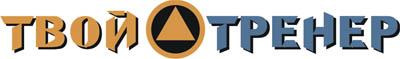 ИНДИВИДУАЛЬНЫЙ КОМПЛЕКС УПРАЖНЕНИЙЗаказать индивидуальный комплекс упражнений от Тимко Ильи (автора этого тенировочного плана и всех планов на сайте) вы можете здесь:http://www.tvoytrener.com/sotrydnichestvo/kompleks_upragnenii.phpЭтот план есть в нашем приложении «ТВОЙ ТРЕНЕР»НАШИ  БЕСПЛАТНЫЕ  КНИГИОБРАЩЕНИЕ  СОЗДАТЕЛЯ САЙТАЕсли вам понравился план тренировок - поддержите проект.
Команда нашего сайта делает всё возможное, чтобы вся информация на нём была абсолютно бесплатной для вас. И я надеюсь, что так будет и дальше. Но денег, что приносит проект, недостаточно для  его полноценного развития.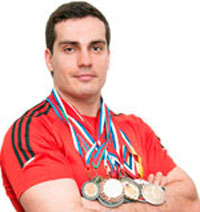 Реквизиты для перевода денег вы можете посмотреть здесь: http://www.tvoytrener.com/sotrydnichestvo/poblagodarit.php (С уважением, создатель и автор сайта Илья Тимко.)ТРЕНИРОВКА 1 (раздельно)1 НЕДЕЛЯ2 НЕДЕЛЯ3 НЕДЕЛЯ4 НЕДЕЛЯ5 НЕДЕЛЯ6 НЕДЕЛЯ7 НЕДЕЛЯРазминка 5–10 минутПодъём ног сидя(3х10-15)Приседания со штангой на плечах (4-5х8-12)Выпады с гантелями(3-4х10-12)Становая тяга с гантелями(3-4х10-12)Выпады в бок(3х10-15)Подъём таза лёжа(3х10-20)Подъём на носки с гантелей стоя (3х15-25)Заминка 2-5 минутТРЕНИРОВКА 2 (по кругу)Разминка 5–10 минутНаклоны со штангой на плечах (10-15)Скручивания лёжа на полу (10-15)Зашагивания на подставку с гантелями (10-15)Жим гантелей лёжа(10-15)Тяга гантелей в наклоне(10-15)Протяжка с гантелями стоя(10-15)Сгибание рук с гантелями стоя попеременно (10-15)Французский жим с гантелей стоя (10-15)Заминка 2-5 минутТРЕНИРОВКА  3 (кардио)Разминка 5–10 минутМедленная работа (3 минуты)Быстрая работа (1 минута)Медленная работа (3 минуты)Быстрая работа (1 минута)Медленная работа (3 минуты)Отдых (2 минуты)Заминка 2-5 минутТРЕНИРОВКА  4 (комбинир.)Разминка 5–10 минутПодъём ног лёжа(3х10-15)Скакалка или кардиотренажёр 10 минутПриседания с гантелью между ног (4х10-12)Скакалка или кардиотренажёр 10 минутОтжимания от пола с колен (4х10-15)Скакалка или кардиотренажёр 10 минутЗаминка 2-5 минутТРЕНИРОВКА  5 (суперсеты)Разминка 5–10 минутЖим штанги стоя с груди(3-4х8-12) +Махи гантелями в стороны(3-4х10-15)Тяга штанги в наклоне(3-4х8-12) +Пуловер лёжа с гантелей (3-4х8-12)Отжимания от лавки сзади(3-4х10-15) +Разгибание рук в наклоне с гантелями (3-4х12-18)Махи гантелями в стороны в наклоне (3-4х10-15) +Тяга одной гантели в наклоне(3-4х10-15)Заминка 2-5 минут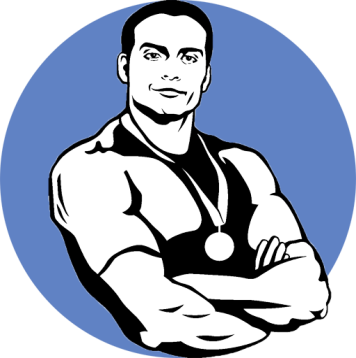 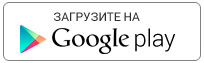 https://play.google.com/store/apps/details?id=com.tvoytrener.timkoilia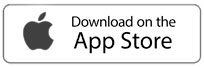 https://itunes.apple.com/ru/app/%D1%82%D0%B2%D0%BE%D0%B9-%D1%82%D1%80%D0%B5%D0%BD%D0%B5%D1%80/id1299904851?mt=8 Версия для компаhttps://yadi.sk/d/MEPa9xnB3R98By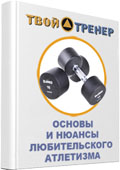 http://tvoytrener.com/kniga_tvoytrener.php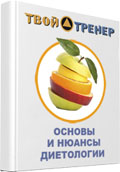 http://tvoytrener.com/kniga_tvoytrener2.phphttp://tvoytrener.com/kniga_tvoytrener3.php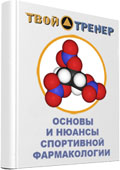 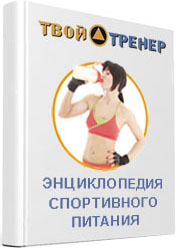 http://tvoytrener.com/kniga_tvoytrener5.php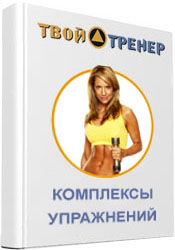 http://tvoytrener.com/kniga_tvoytrener6.phphttp://tvoytrener.com/kniga_tvoytrener4.php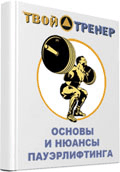 